※商品套圖美化範例講解:
首圖+單圖框X3 ↓
首圖+多圖框 ↓
  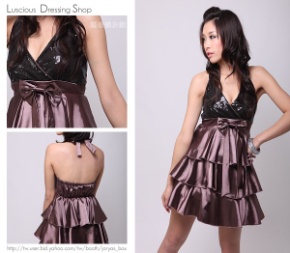 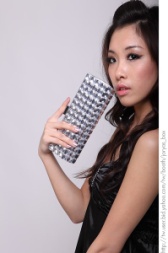 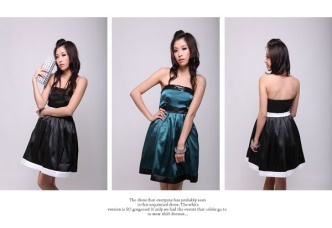 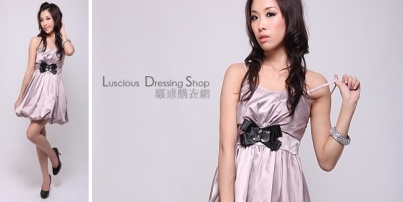 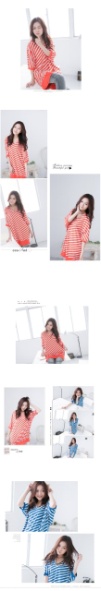 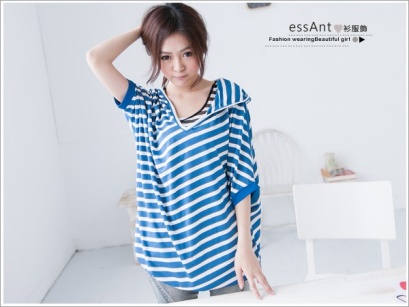 YAHOO拍賣&露天拍賣項目                                                                金額品名規格金額備註名片單面1000元雙面2000元A4DM/EDM單面2500元雙面4000元唱片封面+封底單面2500元雙面4000元雜誌/型錄內頁頁1000-1200元起網站版型(架構動線規劃)企業形象5000元起購物車系統10000元網站內頁排版頁1000元不含切版及RMW海報設計才2500元廣告BANNERGIF800~1500元企業LOGO12000元包裝紙盒6000元不含刀模商品套圖美化首圖+單圖框X360元首圖+多圖框100元每加一張首圖10元,例如20張圖片多圖框就是90X2元PChome商店街文案 – 賣場基本文案 設計 – 左上角小招牌
       店家介紹
       商品頁表格+圖文       按鈕連結設定
       同名浮水印
       圖框(上架框)
       活動刊版/首頁廣告圖*4空間 – 國外機房空間1年免費(100MB無限流量)CSS  – 商店首頁CSS設定專案價格:
9,800奇摩超級商城文案 – 賣場基本文案 設計 – 左上角小招牌
       店家介紹
       商品頁表格+圖文       按鈕連結設定
       同名浮水印
       圖框(上架框)
       活動刊版/首頁廣告圖*4
       首頁廣告形式招牌*1
       首頁左+右欄空間 – 國外機房空間1年免費(100MB無限流量)CSS  – 商店首頁CSS設定專案價格:
12,800樂天商城文案 – 賣場基本文案 設計 – 店家廣告式橫幅招牌*1
       導覽列設定
       商品頁表格+圖文       按鈕連結設定
       同名浮水印
       圖框(上架框)
       活動刊版/首頁廣告圖*4
       首頁左欄空間 – 國外機房空間1年免費(100MB無限流量)CSS  – 商店首頁CSS設定(官網仿造)專案價格:
12,800Momo摩天商城文案 – 賣場基本文案 (關於我、外連頁、活動廣告潤飾)設計 – 店家橫幅招牌
       導覽列設定
       背景圖設計
       大前方/廣告banner*2
       左翼廣告banner*1
       動態模組 - 品牌故事
       動態模組 – 商品大看版banner*3
       動態模組 – 四小幅banner*1
       大後方banner*1       按鈕連結設定
       圖框(上架框)空間 – 國外機房空間1年免費(100MB無限流量)CSS  – 商店首頁CSS設定專案價格:
16,800設計A專案設計B專案設計C專案設計D專案►左上角小招牌
►關於我(一頁式)
►商品頁表格+圖文
►按鈕連結設定►左上角小招牌
►關於我(一頁式)
►商品頁表格+圖文
►按鈕連結設定
►同名浮水印
►圖框(上架框)
►活動刊版/廣告圖*1►左上角小招牌
►關於我(一頁式)
►商品頁表格+圖文
►按鈕連結設定
►同名浮水印
►圖框(上架框)
►活動刊版/廣告圖*2
►首頁左+右欄
►官網仿造►左上角小招牌
►關於我(一頁式/分頁式
►商品頁表格+圖文
►按鈕連結設定
►客製浮水印
►客製圖框(8張含圖-長型)
►活動刊版/首頁廣告圖*4
►首頁左+右欄
►首頁賣場小告示
►外連網頁5頁內
►官網仿造專案價格:
4,990專案價格:
6,990專案價格:
9,800專案價格:
12,800美工單項明細表左上角logo設計400元店家地圖設計800元連結按鈕150元館於我設計-靜態1500元關於我設計-動態2000元促銷廣告(1000*350)700元商品尺寸規格表800元商品頁面說明設計(圖文設計+尺寸規格表)1300元商品丈量圖示700元單一圖框(3款)700元浮水印(3款)500元上傳空間之多圖框設計900元首頁形象招牌設計-靜態1000元首頁形象招牌設計-動態(大動畫)1500元首頁左右版面設計(1邊)900元首頁底部廣告設計800元公告活動-靜態800元公告活動-動態900元麻豆卡-動態600元